Tittel (kort konklusjon eller spørsmål)Konklusjon. Legg inn en kort beskrivelse av hovedkonklusjonen for hovedutfallene og om eventuelle bivirkninger/uheldige konsekvenser (som er mer utdypende om resultatene enn i tittelen). Det viser en Cochrane-oversikt (evt. bytt ut Cochrane dersom det er en annen type oversikt). Hva sier forskningen?I systematiske oversikter samles og vurderes tilgjengelig forskning. I denne systematiske Cochrane-oversikten var spørsmålet: Hva er effekten av (tiltak) hos personer som har (helseproblem) sammenlignet med (sammenligning)? Siste setning kan deles opp i eller tilpasses til problemstillingen. Resultatene viser at: Resultat for hovedutfall 1 (tilsvarende tekst som i tabellen, helst standardsetning)Resultat for hovedutfall 2 (tilsvarende tekst som i tabellen, helst standardsetning)Resultat for hovedutfall 3 (tilsvarende tekst som i tabellen, helst standardsetning)Resultat for hovedutfall 4 (tilsvarende tekst som i tabellen, helst standardsetning)etc, MEN begrens gjerne (tilsvarende tekst som i tabellen, helst standardsetning)Tabell for dikotome utfallTabell hvor du slår sammen flere sammenlikninger og har to til tre dikotome utfallTabell for kontinuerlige utfall med mean difference (MD) NB! Her er det viktig å angi hva MD gjenspeiler. Er det punkter på en skala, så må det gis informasjon om dette. Er det antall dager, år etc, så må det komme klart frem.Tabell for kontinuerlige utfall med Standardized Mean Difference (SMD)BakgrunnI bakgrunnen bør man få med det viktigste om populasjonen og problemet, gjerne ett avsnitt om hver. For norske omtaler, kan gode kilder være helsenorge.no, fhi.no og helsebiblioteket.no. Ta også gjerne med en del informasjon fra oversiktsartikkelen under bakgrunn også (da trenger du ikke henvise til kilden i teksten).Dersom det er ønskelig med en mer setting-spesifikk informasjon, så kan du skrive et avsnitt spesielt om norske forhold (f.eks. hva retningslinjer sier, hva praksisfeltet gjør osv.). Hva er denne informasjonen basert på?Forfatterne av Cochrane-oversikten gjorde et søk i aktuelle forskningsdatabaser (sett inn måned og år), og fant (sett inn antall) randomiserte kontrollerte studier med til sammen (sett inn antall) personer. Videre bør man gi informasjon om: Hva de søkte etter og hva de faktisk fant for hele PICO (populasjon, tiltak, sammenligning og utfall).  Kort setning om hvorfor tilliten er gradert ned (til middels, liten eller svært liten). Få studier eller lignende. Hjelpetabell for å finne/gi informasjon. Du kan benytte denne for å hjelpe deg, eller du kan sette den inn i stedet for teksten. Det første avsnittet kan stå som tekst uansett. Systematisk oversiktI systematiske oversikter søker man etter og oppsummerer studier som svarer på et konkret forskningsspørsmål. Studiene blir funnet, vurdert og oppsummert ved å bruke en systematisk og forhåndbeskrevet fremgangsmåte (les mer Cochrane Consumer Network).Tillit til resultatet (GRADE)Når vi oppsummerer studier og presenterer et resultat, så er det viktig å si noe om hvor mye tillit vi kan ha til dette. Det handler om hvor trygge vi kan være på at resultatet gjenspeiler virkeligheten. GRADE er et system vi bruker for å kunne bedømme tilliten til resultatet. I GRADE vurderer vi blant annet:hvor godt studiene er gjennomførtom studiene er store nok om studiene er like nokhvor relevante studiene erom alle relevante studier er fanget oppKildeSett inn referanseTilgjengelig fra: sett inn lenke Omtalt av (sett in navn (og evt. arbeidssted) Ansvarlig redaktør: (sett in navn og arbeidssted)  Hva skjer?UTEN tiltakMED tiltakTillit til resultatet1Utfall 1(Tiltak) reduserer antallet som (utfall 1) sammenlignet med (sammenligning). Denne teksten bør være informativ, men kort - og helst med standardsetninger24per 100 personer/kvinner/pasienter osv.14per 100 personer/kvinner/pasienter osv. (10 til 19)*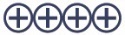 StorUtfall 2(Tiltak) reduserer trolig antallet som (utfall 2) sammenlignet med (sammenligning). Denne teksten bør være informativ, men kort - og helst med standardsetninger24per 100 personer/kvinner/pasienter osv.14per 100 personer/kvinner/pasienter osv. (10 til 19)*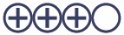 MiddelsUtfall 3(Tiltak) reduserer muligens antallet som (utfall 3) sammenlignet med (sammenligning). Denne teksten bør være informativ, men kort - og helst med standardsetninger24per 100 personer/kvinner/pasienter osv.14per 100 personer/kvinner/pasienter osv. (10 til 19)*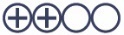 LitenUtfall 4Vi vet ikke effekten av (tiltak) på dette utfallet fordi vi har svært liten tillit til resultatet. Denne teksten bør være informativ, men kort - og helst med standardsetningerVi rapporterer ikke tall vi har svært liten tillit tilVi rapporterer ikke tall vi har svært liten tillit til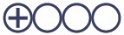 Svært liten* Tallene i parentes viser feilmarginen (95 % konfidensintervall) - et mål på hvor usikkert resultatet er på grunn av tilfeldigheter. 1 Tilliten til resultatet handler om hvor trygge vi kan være på at resultatet gjenspeiler virkeligheten. Her puttes eventuelt annen viktig informasjon som har med tabellen å gjøre* Tallene i parentes viser feilmarginen (95 % konfidensintervall) - et mål på hvor usikkert resultatet er på grunn av tilfeldigheter. 1 Tilliten til resultatet handler om hvor trygge vi kan være på at resultatet gjenspeiler virkeligheten. Her puttes eventuelt annen viktig informasjon som har med tabellen å gjøre* Tallene i parentes viser feilmarginen (95 % konfidensintervall) - et mål på hvor usikkert resultatet er på grunn av tilfeldigheter. 1 Tilliten til resultatet handler om hvor trygge vi kan være på at resultatet gjenspeiler virkeligheten. Her puttes eventuelt annen viktig informasjon som har med tabellen å gjøre* Tallene i parentes viser feilmarginen (95 % konfidensintervall) - et mål på hvor usikkert resultatet er på grunn av tilfeldigheter. 1 Tilliten til resultatet handler om hvor trygge vi kan være på at resultatet gjenspeiler virkeligheten. Her puttes eventuelt annen viktig informasjon som har med tabellen å gjøreHva skjer?UTEN tiltakMED tiltakTillit til resultatet1Effekt av tiltak 1Effekt av tiltak 1Effekt av tiltak 1Effekt av tiltak 1Utfall 1(Tiltak 1) øker trolig antallet som (utfall 1) sammenlignet med (sammenligning). Denne teksten bør være informativ, men kort - og helst med standardsetninger17per 100 personer/kvinner/pasienter osv.26per 100 personer/kvinner/pasienter osv. (23 til 30)*MiddelsUtfall 2 (Tiltak 1) øker trolig antallet som (utfall 2) sammenlignet med (sammenligning). Denne teksten bør være informativ, men kort - og helst med standardsetninger17per 100 personer/kvinner/pasienter osv.26per 100 personer/kvinner/pasienter osv. (23 til 30)*MiddelsEffekt av tiltak 2Effekt av tiltak 2Effekt av tiltak 2Effekt av tiltak 2Utfall 1(Tiltak 2) øker muligens antallet som (utfall 1) sammenlignet med (sammenligning). Denne teksten bør være informativ, men kort - og med standardsetninger20per 100 personer/kvinner/pasienter osv.32per 100 personer/kvinner/pasienter osv. (24 til 42)*LitenUtfall 2(Tiltak 2) øker muligens antallet som (utfall 2) sammenlignet med (sammenligning). Denne teksten bør være informativ, men kort - og med standardsetninger20per 100 personer/kvinner/pasienter osv.32per 100 personer/kvinner/pasienter osv. (24 til 42)*LitenEffekt av tiltak 3Effekt av tiltak 3Effekt av tiltak 3Effekt av tiltak 3Utfall 1(Tiltak 3) øker trolig antallet som (utfall 1) sammenlignet med (sammenligning). Denne teksten bør være informativ, men kort - og helst med standardsetninger35per 100 personer/kvinner/pasienter osv.46per 100 personer/kvinner/pasienter osv. (39 til 54)*MiddelsUtfall 2(Tiltak 3) øker trolig antallet som (utfall 2) sammenlignet med (sammenligning). Denne teksten bør være informativ, men kort - og helst med standardsetninger35per 100 personer/kvinner/pasienter osv.46per 100 personer/kvinner/pasienter osv. (39 til 54)*Middels* Tallene i parentes viser feilmarginen (95 % konfidensintervall) - et mål på hvor usikkert resultatet er på grunn av tilfeldigheter. 1 Tilliten til resultatet handler om hvor trygge vi kan være på at resultatet gjenspeiler virkeligheten. Her puttes eventuelt annen viktig informasjon som har med tabellen å gjøre* Tallene i parentes viser feilmarginen (95 % konfidensintervall) - et mål på hvor usikkert resultatet er på grunn av tilfeldigheter. 1 Tilliten til resultatet handler om hvor trygge vi kan være på at resultatet gjenspeiler virkeligheten. Her puttes eventuelt annen viktig informasjon som har med tabellen å gjøre* Tallene i parentes viser feilmarginen (95 % konfidensintervall) - et mål på hvor usikkert resultatet er på grunn av tilfeldigheter. 1 Tilliten til resultatet handler om hvor trygge vi kan være på at resultatet gjenspeiler virkeligheten. Her puttes eventuelt annen viktig informasjon som har med tabellen å gjøre* Tallene i parentes viser feilmarginen (95 % konfidensintervall) - et mål på hvor usikkert resultatet er på grunn av tilfeldigheter. 1 Tilliten til resultatet handler om hvor trygge vi kan være på at resultatet gjenspeiler virkeligheten. Her puttes eventuelt annen viktig informasjon som har med tabellen å gjøreHva skjer?UTEN tiltakMED tiltakTillit til resultatet1Utfall 1(Tiltak) har muligens liten eller ingen effekt på (utfall 1) sammenlignet med de som får (sammenligning). Denne teksten bør være informativ, men kort - og helst med standardsetninger4,3 poeng på en 0-10 pasienttilfredshetskala0,40 flerepoeng på en 0-10 pasienttilfredshetskala (0,12 til 0,68 )*LitenUtfall 2(Tiltak) reduserer muligens (utfall 2) sammenlignet med (sammenligning). Denne teksten bør være informativ, men kort - og helst med standardsetninger2,2 liggedøgn på sykehus1,40 færre liggedøgn på sykehus (-0,90 til -1,9)*Liten* Tallene i parentes viser feilmarginen (95 % konfidensintervall) - et mål på hvor usikkert resultatet er på grunn av tilfeldigheter. 1 Tilliten til resultatet handler om hvor trygge vi kan være på at resultatet gjenspeiler virkeligheten. Her puttes eventuelt annen viktig informasjon som har med tabellen å gjøre* Tallene i parentes viser feilmarginen (95 % konfidensintervall) - et mål på hvor usikkert resultatet er på grunn av tilfeldigheter. 1 Tilliten til resultatet handler om hvor trygge vi kan være på at resultatet gjenspeiler virkeligheten. Her puttes eventuelt annen viktig informasjon som har med tabellen å gjøre* Tallene i parentes viser feilmarginen (95 % konfidensintervall) - et mål på hvor usikkert resultatet er på grunn av tilfeldigheter. 1 Tilliten til resultatet handler om hvor trygge vi kan være på at resultatet gjenspeiler virkeligheten. Her puttes eventuelt annen viktig informasjon som har med tabellen å gjøre* Tallene i parentes viser feilmarginen (95 % konfidensintervall) - et mål på hvor usikkert resultatet er på grunn av tilfeldigheter. 1 Tilliten til resultatet handler om hvor trygge vi kan være på at resultatet gjenspeiler virkeligheten. Her puttes eventuelt annen viktig informasjon som har med tabellen å gjøreHva skjer?Hvor stor er forskjellen?Tillit til resultatet1Tallene bakUtfall 1(Tiltak) bedrer/øker muligens (utfall 1) sammenlignet med (sammenligning). Denne teksten bør være informativ, men kort - og med standardsetninger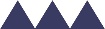 StorLitenUtfall 2(Tiltak) bedrer/øker muligens (utfall 2) sammenlignet med (sammenligning). Denne teksten bør være informativ, men kort - og med standardsetninger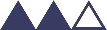 MiddelsLitenUtfall 3(Tiltak) gir muligens en liten økning i (utfall 3) sammenlignet med (sammenligning). Denne teksten bør være informativ, men kort - og med standardsetninger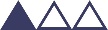 LitenLitenUtfall 4(Tiltak) har muligens liten eller ingen effekt på (utfall 4) sammenlignet med (sammenligning). Denne teksten bør være informativ, men kort - og med standardsetninger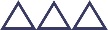 Liten eller ingenLiten* Tallene i parentes viser feilmarginen (95 % konfidensintervall) – et mål på hvor usikkert resultatet er på grunn av tilfeldigheter. 1 Tilliten til resultatet til resultatet handler om hvor trygge vi kan være på at resultatet gjenspeiler virkeligheten.  2 Standardized Mean Difference. SMD er brukt fordi primærstudiene har målt utfallene på ulike måter. Når vi forenkler tolkningen av SMD er 0,2 er en «liten effekt», 0,5 er en «moderat effekt» og 0,8 er en «stor effekt». Her puttes eventuelt annen viktig informasjon som har med tabellen å gjøre* Tallene i parentes viser feilmarginen (95 % konfidensintervall) – et mål på hvor usikkert resultatet er på grunn av tilfeldigheter. 1 Tilliten til resultatet til resultatet handler om hvor trygge vi kan være på at resultatet gjenspeiler virkeligheten.  2 Standardized Mean Difference. SMD er brukt fordi primærstudiene har målt utfallene på ulike måter. Når vi forenkler tolkningen av SMD er 0,2 er en «liten effekt», 0,5 er en «moderat effekt» og 0,8 er en «stor effekt». Her puttes eventuelt annen viktig informasjon som har med tabellen å gjøre* Tallene i parentes viser feilmarginen (95 % konfidensintervall) – et mål på hvor usikkert resultatet er på grunn av tilfeldigheter. 1 Tilliten til resultatet til resultatet handler om hvor trygge vi kan være på at resultatet gjenspeiler virkeligheten.  2 Standardized Mean Difference. SMD er brukt fordi primærstudiene har målt utfallene på ulike måter. Når vi forenkler tolkningen av SMD er 0,2 er en «liten effekt», 0,5 er en «moderat effekt» og 0,8 er en «stor effekt». Her puttes eventuelt annen viktig informasjon som har med tabellen å gjøre* Tallene i parentes viser feilmarginen (95 % konfidensintervall) – et mål på hvor usikkert resultatet er på grunn av tilfeldigheter. 1 Tilliten til resultatet til resultatet handler om hvor trygge vi kan være på at resultatet gjenspeiler virkeligheten.  2 Standardized Mean Difference. SMD er brukt fordi primærstudiene har målt utfallene på ulike måter. Når vi forenkler tolkningen av SMD er 0,2 er en «liten effekt», 0,5 er en «moderat effekt» og 0,8 er en «stor effekt». Her puttes eventuelt annen viktig informasjon som har med tabellen å gjørePICOHva lette de etter?Hva fant de?PopulasjonHvem er disse personene? Kjønn, alder, grad av problem/utfordring osv..Hvem er disse personene? Kjønn, alder, grad av problem/utfordring osv.Tiltak og sammenligningHva slags tiltak og sammenligninger var de interessert i?Hva slags tiltak og sammenligninger fant de? Her er det viktig å gi og info om hva tiltakene faktisk var (Innhold, hyppighet/dose, hvem ga tiltakene, hvor lenge varte tiltaket osv.). Dersom det er oppgitt lite informasjon rundt dette, så er det minst like viktig å framheve at det mangler god informasjon. Tenk gjerne at du er en person som vurderer å implementere tiltaket i praksis eller er en pårørende/pasient eller en politikkutformer.UtfallHvilke primærutfall (og sekundærutfall)?Hvilke primærutfall (og sekundærutfall)? Her er det mer begrensninger fordi vi må velge ut de viktigste utfallene noen ganger for dette formålet. Tydeligjør at vi har bare omtalt de og de utfallene osv. Hvordan er utfallene definert? Hvordan ble de målt? Når ble de målt?SettingHvilke land, hvilken helsesetting?Hvilke land, hvilken helsesetting?Tillit til resultatetDe brukte GRADE osv.For de og de utfallene ble tilliten slik og slik pga av det og det osv.